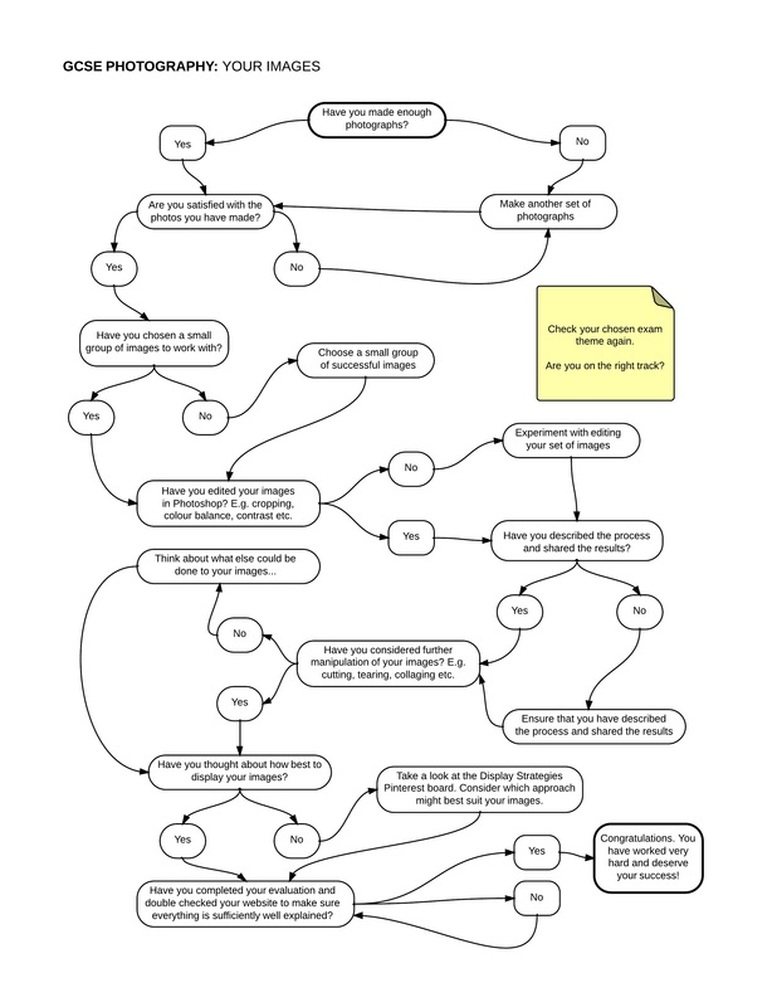 GCSE PhotographySTUDENT MARKSTEACHER MARKSAssessment Objective 1 - Develop their ideas through investigations informed by contextual and other sources, demonstrating analytical and critical understanding.Shown a visual and written account of their initial investigations into the themeIncluded research of other artists, photographers and other sourcesIncluded creators' work consistently, clearly and correctlyCombined thorough visual and written research in a creative and informative wayUsed a wide range of specialist and critical vocabulary to analyse work confidently and effectivelyAssessment Objective 2 - Refine their ideas through experimenting and selecting appropriate resources, media, materials, techniques and processes.Evidence showing your idea being explored, reviewed, refined and improvedEvidence showing different resources being used with relevant explanationsEvidence showing post-processing techniques used (not too much of this) - this evidence is presented in context of you demonstrating your technical skills and understanding of photographic processesAssessment Objective 3 - Record ideas, observations and insights relevant to their intentions in visual and/or other forms.Evidence of experimentation using appropriate resources with records kept of this processReview and reflection on processes followed showing a clear understanding of their workContinued written work - like a work diary - showing evidence of continued reflection on their workReference to other creators' work/techniques where appropriate when planning their own workThorough 'diarising' of their own work with clear and detailed records kept of techniques/media used showing a clear understanding of the processes involvedAssessment Objective 4 - Present a personal, informed and meaningful response demonstrating analytical and critical understanding, realising intentions and where appropriate, making connections between visual, written, oral or other elements.Create a complete piece of work (supported by earlier experimentation, research and recorded processes)Written content showing a good level of self-appraisal/criticism and reflectionWritten content making clear connections with earlier research (other creators' work in ANY forms)Presented the work effectively and provided evidence of preparatory, reflective and experimental work in this process. Written an informative piece on the process of presentation with clear and effective analysis and reflection and a wide range of technical vocabularyGRADING YOUR WORK - A*-AThe written work must be excellent showing clear connections and using appropriate technical vocabulary. The structure of the work must be clear.The written work must be excellent showing clear connections and using appropriate technical vocabulary. The structure of the work must be clear.The written work must be excellent showing clear connections and using appropriate technical vocabulary. The structure of the work must be clear.The written work must be excellent showing clear connections and using appropriate technical vocabulary. The structure of the work must be clear.The written work must be excellent showing clear connections and using appropriate technical vocabulary. The structure of the work must be clear.The written work must be excellent showing clear connections and using appropriate technical vocabulary. The structure of the work must be clear.AO1 - 5 or more artists/photographers answering ALL of the requirements above in detail - in-depth, wide-rangingAO2 & AO3 - At least 5 distinct stages of development explaining in detail and accurately from your initial idea to your outcome/final pieceAO4 - Final Piece with detailed explanation of the following -Your concept - what you wanted to achieve in the work explained in detailYour influences - who has influenced you from your research and howYour development of your idea - how do the stages of development link and reach the idea for the final pieceYour conclusion - Review your work - success or failure - what has gone well - what has NOT gone well (and why)GRADING YOUR WORK - BThe written work must be good, have clear meaning. The work must be fit for purpose.The written work must be good, have clear meaning. The work must be fit for purpose.The written work must be good, have clear meaning. The work must be fit for purpose.The written work must be good, have clear meaning. The work must be fit for purpose.The written work must be good, have clear meaning. The work must be fit for purpose.The written work must be good, have clear meaning. The work must be fit for purpose.AO1 - 4 or more artists/photographers answering ALL of the requirements above wellAO2 & AO3 - At least 4 stages of development explaining the journey from your initial idea to your outcome/final pieceAO4 - Final Piece with detailed explanation of the following -Your concept - what you wanted to achieve in the workYour influences - who has influenced you from your research and howYour development of your idea - how do the stages of development link and reach the idea for the final pieceYour conclusion - Review your work - success or failure - what has gone well - what has NOT gone well (and why)GRADING YOUR WORK - CThe written work is sound and be meaningful with fluent structure. The work is generally fit for purpose.AO1 - 4 or more artists/photographers answering most of the requirements above wellAO2 & AO3 - At least 4 stages of development giving a good account from your initial idea to your outcome/final pieceAO4 - Final Piece with detailed explanation of the following -Your concept - what you wanted to achieve in the work explainedYour influences - who has influenced you from your research and howYour development of your idea - how do the stages of development link and reach the idea for the final pieceYour conclusion - Review your work - success or failure - what has gone well - what has NOT gone well (and why)